Ko ko ko Poslušaj tukajIzvajalec: Čuki
Avtor besedila: Jože Potrebuješ
Avtor glasbe: Jože PotrebuješOd-ko-korakalo je pišče čez dvorišče,
od-ko-korakalo, da malo svet razišče,
od-ko-kodakalo naglas,
kot da poslavlja se od nas,
od nas, ki smo ga čuvali ves čas.
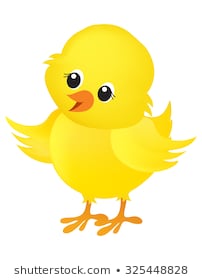 Od-ko-korakala je putka čez dvorišče,
od-ko-korakala, da pišče tam poišče,
od-ko-kodakala naglas,
kot da poslavlja se od nas,
od nas, ki smo jo čuvali ves čas.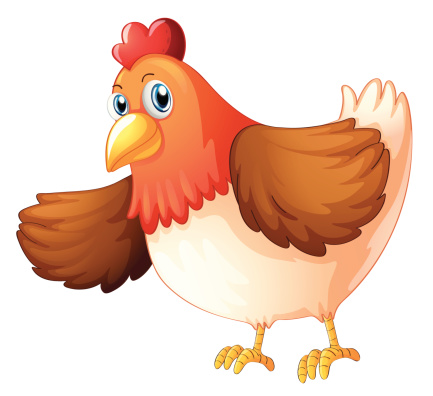 Od-ko-korakal je petelin čez dvorišče,
od-ko-korakal, da družinico poišče,
ki-ki-kirikal je naglas, 
kot da poslavlja se od nas,
od nas, ki smo ga čuvali ves čas.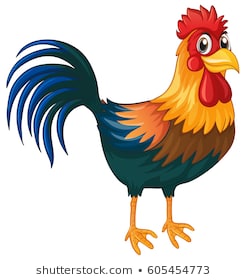 Kako na koncu spet se vse lepo obrne,
ko pod večer se pišček k mami putki vrne,
je petelinček bil vesel,
ko je oba močno objel
in skupaj z njima pesmico zapel.Kokoko kokokokokokokoko išče,
kokoko kokokokokokokoko pišče,
je petelinček bil vesel,
ko je oba močno objel
in skupaj z njima pesmico zapel.